Anmeldeliste für Austrian-MastersInternationale österreichische Seniorenmeisterschaftenfür Frauen und Männer 2020
am 27.Juni 2020 in Linz, Solar-CityEntry List for Austrian Veterans-Championship 2020on 27th June 2020 - Linz/Solar-City, AustriaVerein/Club:  _______________________________________	Nation:/Nation ______________________E-Mail	___________________________________________________________telefonisch erreichbar unter/Phon-No.: __________________________________________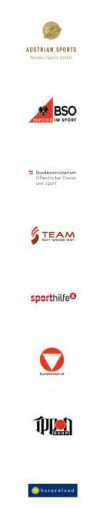 Achtung: 	Ab 3 Teilnehmer pro Gewichtsklasse ist unter der Spalte 
	"Setzreihung" eine Reihung der Teilnehmer vorzunehmen.Attention: 	From 3 participants per weight class onwards a listing of participants has to be made
	in the section “ranking”Schriftlicher Anmeldeschluss ist der 22.06.2020Final entry before 22th June 2020Unterschrift: _______________________	Datum: _____________________SK VOEST LINZSektion JUDOzHd. Sejk WolfStrnadtweg 10, 4020 LinzE-Mail: wolf.dietrich.sejk@liwest.at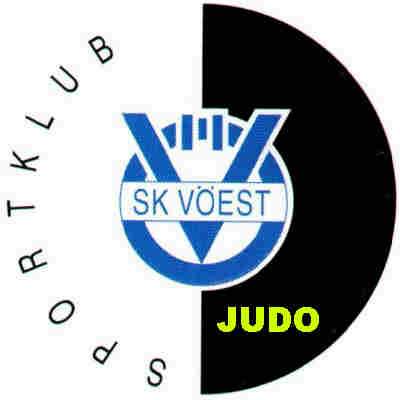 Lauf.Nr.:FamiliennamesurenameVornamefirstnameGeburtsjahrbornGeschlechtSex
M/WGewichtWeight cat.Setz-Reihungranking12345678910